Извещение № 21107000142о проведении   запроса котировок на  поставку реактивов и расходных материалов для клинико-диагностической лаборатории стационара  и поликлиники №1 на ст. Волховстрой ЧУЗ «РЖД-Медицина»  для проведения лабораторных исследований методом ИФА на май, июнь  2021г.Приложение №1к заявке участникаот "___"__________20_г. №___________Техническое задание на поставку расходных материалов для клинико-диагностической лаборатории 1. Наименование продукции: расходных материалов2. Требования к качеству: вся продукция должна иметь сертификаты качества, действующие на территории России (СанПиН, ГОСТ, ТУ).3.Адрес поставки: 187401, Ленинградская обл., г. Волхов, ул. Воронежская, д.1.4. Общие требования к условиям поставки:- поставка продукции осуществляется на основании заявки Покупателя в течение 15-ти рабочих дней с даты подписания договора/контракта. Увеличение сроков поставки по отдельным позициям возможно по согласованию с Покупателем.- продукция должна быть поставлена в таре (упаковке), соответствующей СанПиНу, ГОСТам, ТУ или другой нормативно-технической документации и гарантировать ее сохранность во время перевозки к конечному пункту поставки.- в стоимость товара входит доставка и подъем на этаж. Все погрузо-разгрузочные работы по доставке Товара осуществляются силами Поставщика.- срок годности поставляемого Товара, должен быть не менее 60% до окончания срока годности. Поставка продукции с остаточным сроком годности менее 60% возможна по соглашению Сторон. КОТИРОВОЧНАЯ ЗАЯВКА на Извещение №21107000142_________Частное Учреждение Здравоохранения «Больница «РЖД-Медицина» города Волхова» «26» мая 2021 г.Кому: Частное Учреждение Здравоохранения «Больница «РЖД-Медицина» города Волхова»Процедура закупки проводится в соответствии с положением о закупке товаров, работ и услуг для нужд негосударственных учреждений здравоохранения ОАО «РЖД», утвержденного приказом Центральной дирекции здравоохранения ОАО «РЖД» от 05 марта 2021г. № ЦДЗ-18, размещенном на сайте учреждения: www.ob-volhovstroy.ru  Адрес: 187401, Ленинградская обл., г. Волхов, ул. Воронежская, д.1.Тел.: (813-63) 7-22-27 (приемная), (813-63) 6-28-44 (экономический отдел).Факс: (81363) 6-22-27.E-mail: nuz.ob.volhov@bk.ru  Уважаемый Руководитель!Мы, 		____________________________________________________________, (наименование участника запроса котировок)в лице  ______________________________________________,                                        (должность, Ф.И.О.)действующего на основании _______________________________________                               (реквизиты документа, подтверждающие полномочия)на основании Вашего извещения о проведении запроса котировок сообщаем о своем согласии исполнить условия Договора на поставку _______________, указанные в Извещении № __________ о проведении запроса котировок от «___» __________20__г.1. Место нахождения юридического лица участника запроса котировок: __________________________________, телефон: _______________________, факс:___________________, e-mail:_____________.2. Банковские реквизиты участника запроса котировок:Расчетный счет;Корреспондентский счет;Код БИК;Наименование обслуживающего банка;ИНН/КПП;ОГРН ___________________________________.3. Предлагаемая общая стоимость Товара (работ, услуг) составляет: _______________рублей _______копеек (прописать цифрами и прописью) с учетом стоимости комплектующих и запасных частей по всем единицам Товара, транспортных расходов Поставщика по доставке Товара Покупателю, а также любых других расходов, которые возникнут или могут возникнуть у Поставщика в ходе исполнения Договора.  НДС есть/нет. Цена единицы товара является фиксированной и изменению в течение срока действия договора не подлежит.4. Наименование и стоимость поставляемой продукции:Условия исполнения договора:Требования к безопасности, качеству, техническим характеристикам, функциональным характеристикам товара: Товар, заявленный к поставке,  должен соответствовать по качеству и техническим характеристикам Сертификатам Соответствия, декларациям соответствия (если предусмотрено). Место поставки товара: 187401, Ленинградская обл., г. Волхов, ул. Воронежская, д.1.Сроки  поставки товара: в течение 15 рабочих дней после получения Заявки от покупателя.Условия поставки товара: поставляемый по настоящему Договору Товар является новым и не был в эксплуатации;поставляемый по настоящему Договору Товар находится у него во владении на законном основании, свободен от прав третьих лиц, не заложен и не находится под арестом;соответствует современному уровню техники, российским и международным стандартам, существующим для данного рода Товара на момент исполнения настоящего Договора;при производстве Товара были применены качественные материалы, и было обеспечено надлежащее техническое исполнение;качество и комплектность Товара обеспечивают нормальную и бесперебойную работу Товара в течение всего заявленного нормативного срока службы, полностью отвечают условиям настоящего Договора, техническим условиям на соответствующий вид Товара;транспортировка Товара производится в строгом соответствии с установленными правилами и стандартами, применяемыми для данного рода Товара; поставка  товара осуществляется согласно заявке от Покупателя, направленной посредством автоматизированной системы заказов «Электронный ордер».Стоимость товара составляет:  _________________(__________________________) рублей ______ копеек, включая Стоимость товара включает: все  расходы на доставку товара, страхование, уплату налогов, таможенных пошлин, сборов и других обязательных платежей, проведению инструктажа работников Покупателя.      Цена единицы товара является фиксированной и изменению в течение срока действия договора не подлежит.Срок и порядок оплаты товара:  оплата производится Покупателем путем перечисления денежных средств на расчетный счет Поставщика в течение 30 календарных дней с момента принятия Товара  в полном объеме и подписания Сторонами товарной накладной формы (ТОРГ-12).При подаче котировочной заявки в соответствии с Вашим запросом котировок, мы выражаем согласие с условиями договора, указанными в запросе котировок, а так же мы берем на себя обязательства представить документы (оригиналы или заверенные копии), подтверждающие сведения, указанные в котировочной заявке, а именно;Учредительные документы с учетом внесенных в них изменений, свидетельства о государственной регистрации учредительных документов и внесенных в них изменений;Свидетельство о государственной регистрации контрагента, свидетельство о внесении в государственный реестр изменений в сведения о юридическом лице, не связанных с внесением в учредительные документы, свидетельство о постановке на учет в налоговом органе;Выписка из единого государственного реестра юридических лиц, выданная регистрирующим органом не ранее чем за один месяц до предоставления документов;Документы, подтверждающие полномочия лица на подписание договора, оформленные надлежащим образом (протокол (решение) уполномоченного органа управления контрагента о назначении Исполнительного органа; оригинал доверенности, если договор со стороны контрагента подписан не единоличным Исполнительным органом; согласие соответствующего органа управления контрагента на совершение сделки, предусмотренной договором, в случаях, когда это определено законодательством Российской Федерации и учредительными документами контрагента);Согласие контролирующих органов на совершение сделки или подтверждение уведомления соответствующих органов о совершении сделки в случаях, когда такое согласие или уведомление предусмотрено законодательством Российской Федерации;Лицензии, если деятельность, которую осуществляет контрагент, подлежит лицензированию в соответствии с законодательством Российской Федерации; Информационная справка, содержащая сведения о владельцах контрагента, включая конечных бенефициаров, с приложением подтверждающих документов;Регистрационные удостоверения, сертификаты и декларация соответствия на предлагаемый Товар и другие соответствующие информационные справки.Настоящей заявкой подтверждаем, что против   __________________________________                                                                                                               (наименование Участника закупки) не проводится  ликвидация Участника закупки –     юридического лица и отсутствуют решения арбитражного суда о признании Участника          закупки  - юридического лица, индивидуального предпринимателя несостоятельным (банкротом)  и об открытии конкурсного производства,не проводится приостановление деятельности Участника закупки в порядке, установленном Кодексом Российской Федерации об административных правонарушениях, на дату подачи заявки на участие в закупке, Настоящей заявкой подтверждаем, что у  ___________________________________                                                                                                                                                                                                    (наименование Участника закупки) отсутствуют  недоимки по налогам, сборам, задолженности по иным обязательным платежам в бюджеты бюджетной системы Российской Федерации (за исключением сумм, на которые предоставлены отсрочка, рассрочка, инвестиционный налоговый кредит в соответствии с законодательством Российской Федерации о налогах и сборах, которые реструктурированы в соответствии с законодательством Российской Федерации, по которым имеется вступившее в законную силу решение суда о признании обязанности заявителя по уплате этих сумм исполненной или которые признаны безнадежными к взысканию в соответствии с законодательством Российской Федерации о налогах и сборах), у руководителя, членов коллегиального исполнительного органа или главного бухгалтера юридического лица − участника закупки отсутствуют судимости за преступления в сфере экономики (за исключением лиц, у которых такая судимость погашена или снята), а также неприменение в отношении указанных физических лиц наказания в виде лишения права занимать определенные должности или заниматься определенной деятельностью, которые связаны с поставкой товара, выполнением работы, оказанием услуги, являющихся объектом осуществляемой закупки, и административного наказания в виде дисквалификации, имеются  исключительные права на результаты интеллектуальной деятельности, если в связи с исполнением договора заказчик приобретает права на такие результаты,и заказчиком процедуры закупки отсутствует конфликт интересов, под которым понимаются случаи, при которых руководитель заказчика и, член экспертной группы, член комиссии, лицо, ответственное за организацию конкурентной процедуры, состоят в браке с физическими лицами, являющимися выгодоприобретателями, единоличным исполнительным органом хозяйственного общества (директором, генеральным директором, управляющим, президентом и другими), членами коллегиального исполнительного органа хозяйственного общества, руководителем (директором, генеральным директором) учреждения или унитарного предприятия либо иными органами управления юридических лиц - участников закупки, с физическими лицами, в том числе зарегистрированными в качестве индивидуального предпринимателя, - участниками закупки либо являются близкими родственниками (родственниками по прямой восходящей и нисходящей линии (родителями и детьми, дедушкой, бабушкой и внуками), полнородными и неполнородными (имеющими общих отца или мать) братьями и сестрами), усыновителями или усыновленными указанных физических лиц. Под выгодоприобретателями в данном случае понимаются физические лица, владеющие напрямую или косвенно (через юридическое лицо или через несколько юридических лиц) более чем десятью процентами голосующих акций хозяйственного общества либо долей, превышающей десять процентов в уставном капитале хозяйственного общества.В случае, если наши предложения будут признаны лучшими, мы берем на себя обязательства подписать договор  в соответствии с требованиями Извещения и условиями наших предложений в течение 15 (пятнадцати) календарных дней.Сообщаем, что для оперативного уведомления нас по вопросам организационного характера и взаимодействия с Заказчиком нами уполномочен ________________________________________ (Ф.И.О., телефон сотрудника) Все сведения о проведении запроса котировок просим сообщать уполномоченному лицу.________________________                     _______                        _________________   (должность подписавшего)                                          (подпись)                                  (фамилия, инициалы)АНКЕТА УЧАСТНИКА РАЗМЕЩЕНИЯ ЗАКАЗАМы, нижеподписавшиеся, заверяем правильность всех данных, указанных в анкете.Участник размещения заказа(уполномоченный представитель) ________________		                                                                                    		      	                                                                    (подпись)                                                             Главный бухгалтер			___________________                                                                                                    		       (подпись)                                                             М.П.Директор 		                            _____________		             ________________.(должность подписавшего 	                    (подпись)			  (фамилия, инициалы) (для юридического лица))Приложение №2к закупочной документацииОбразец оформления конверта:Заявитель: ____________ (наименование организации)Адрес заявителя: ________________________________ФИО руководителя заявителя: __________________________Закупка: __________________________ (наименование закупки)Запрос котировок № _______ (номер котировочной заявки)Дата извещения: __________________Лот № ______ (если имеется)ЧУЗ «Больница «РЖД-Медицина» г. Волхов.187401,  Ленинградская область г. Волхов, ул. Воронежская , д.1Приложение №4к заявке участникаот "___"__________20_г. №21107000142ПРОЕКТ ДОГОВОРАДоговор № ____поставки товара (без сопутствующих услуг/работ)г. _______________                                                      	              «___» _________ 20___ г.____________________________________________________________, именуемое далее «Покупатель», в лице __________________________________, действующего на основании устава, с одной стороны, и ___________________________________, именуемое далее «Поставщик», в лице _________________________________________, действующего на основании _______________, с другой стороны, именуемые далее совместно «Стороны», заключили настоящий Договор о нижеследующем:1. Предмет Договора1.1. Поставщик обязуется передать Покупателю в установленный настоящим Договором срок ____________(далее – Товар) в соответствии со Спецификацией (Приложение №1 к настоящему Договору), а Покупатель обязуется принять и оплатить Товар.1.2. Срок поставки Товара:  Вариант 1. в течение 30 (тридцати) календарных дней,  с даты подписания Договора и направления заявки Покупателем посредством автоматизированной системы заказов «Электронный ордер» в соответствии с пунктом 3.1.1 Договора, но не позднее конкретная дата: до «___»________ , или порядок ее определения.илиВариант 2. определяется в Графике поставки (Приложение № 2 к настоящему Договору).илиВариант 3. поставщик осуществляет поставку Товара партиями по заявкам Покупателя в период с даты подписания настоящего Договора до окончания срока его действия установленного Разделом 13 настоящего Договора (либо___________________ конкретная дата), в рабочие дни (с понедельника по пятницу, исключая нерабочие праздничные дни) с ____ до _____. Срок исполнения каждой заявки не должен составлять более ______ календарных дней с момента получения Поставщиком заявки Покупателя, при условии наличия Товара на складе Поставщика, при отсутствии - в срок не позднее __________ календарных дней с момента получения заявки Покупателя. Поставщик вправе произвести досрочную поставку партии Товара, указанного в заявке Поставщика. Заявки направляются в______ форме  посредством __________.1.3. Поставка Товара осуществляется: Вариант 1: на склад Покупателя, расположенный по адресу: ______________________. (указать адрес)илиВариант 2: путем выборки Товара на складе Поставщика, расположенном по адресу:_____________ (указать адрес).1.4. Время поставки:Вариант 1:  с ___ ч. до____ч.илиВариант 2: согласовывается не менее чем за 48 часов до поставки.	2. Стоимость и порядок оплаты2.1. Общая стоимость Товара по настоящему Договору с учетом стоимости комплектующих и запасных частей по всем единицам Товара, транспортных расходов Поставщика по доставке Товара Покупателю, а также любых других расходов, которые возникнут или могут возникнуть у Поставщика в ходе исполнения настоящего Договора, составляет — __________________ (___________________________________) руб. ___ коп. (в том числе НДС (___%)/ или НДС не облагается на основании_____________________).2.2.  Оплата Товара производится Покупателем путем перечисления денежных средств на расчетный счет Поставщика, указанный в разделе 16 настоящего Договора, в следующем порядке:Вариант 1: 2.2.1. Авансовый платеж перечисляется Покупателем Поставщику  в течение  ____  (_____) банковских дней с даты  заключения Сторонами настоящего Договора в размере ___%  (_________) от стоимости Товара, указанной в п.2.1 настоящего Договора, что составляет сумму: _____________ (_________) рублей ______ копеек; Поставщик обязан выставить счет на оплату авансового платежа в течение:________________ с даты заключения настоящего Договора.2.2.2. Окончательный расчет осуществляется в течение ___ банковских дней после приемки Товара Покупателем в полном объеме и подписания Сторонами товарной накладной  формы (ТОРГ-12)/Универсального передаточного документа (УПД).илиОкончательный расчет осуществляется в соответствии с Графиком платежей (Приложение № 3 к настоящему Договору).Вариант 2: п.2.2. Оплата Товара производится Покупателем в течение ___ дней после принятия Товара Покупателем в полном объеме и подписания Сторонами товарной накладной формы (ТОРГ-12)/Универсального передаточного документа (УПД) путем перечисления денежных средств на расчетный счет Поставщика.илиВариант 3: п.2.2. Оплата Товара производится Покупателем после принятия Товара Покупателем в полном объеме и подписания Сторонами товарной накладной формы (ТОРГ-12)/Универсального передаточного документа (УПД) путем перечисления денежных средств на расчетный счет Поставщика в порядке и сроки, определенные в Графике платежей (Приложение № 3 к Договору).илиВариант 4: п.2.2. Оплата партии Товара производится Покупателем после принятия каждой конкретной партии Товара и подписания Сторонами товарной накладной формы (ТОРГ-12)/Универсального передаточного документа (УПД), путем перечисления денежных средств на расчетный счет Поставщика, указанный в разделе 16 настоящего Договора.2.3. Обязанность Покупателя по осуществлению  оплаты стоимости Товара считается выполненной с момента списания соответствующих сумм денежных средств с банковского счета Покупателя.3. Права и обязанности Сторон3.1. Поставщик обязан:3.1.1. В сроки, установленные настоящим Договором, осуществлять поставку Товара в количестве, предусмотренном Спецификацией, и передачу его Покупателю на условиях настоящего Договора.3.1.2. Предоставить на Товар техническую документацию, паспорт с инструкцией по эксплуатации и/или электронные схемы с указанием параметров основных элементов, техническое описание конструкции с указанием основных технических данных на русском языке, сертификат соответствия Госстандарта России, регистрационное удостоверение на медицинское изделие (при осуществлении поставки Товара медицинского назначения) или иные документы, необходимые для эксплуатации Товара по назначению.3.1.3. При отгрузке Товара передать Покупателю подлинники следующих документов:товарную накладную формы (ТОРГ-12); счет-фактуру.или Универсальный передаточный документ (УПД).3.1.4. Не разглашать конфиденциальную информацию третьим лицам и не использовать ее для каких-либо целей, кроме связанных с выполнением обязательств по настоящему Договору.3.1.5.  Предоставлять информацию об изменениях в составе владельцев контрагента, включая конечных бенефициаров, и (или) в исполнительных органах контрагента не позднее, чем через 5 (пять) календарных дней после таких изменений.3.1.6. Поставку Товара осуществлять в рабочие часы Покупателя, по предварительному согласованию с Покупателем даты и времени, если иное не согласовано Сторонами.3.2. Покупатель обязан:3.2.1. Произвести необходимые подготовительные работы для приемки Товара, а именно:___________________________ (указать какие работы, либо исключить).3.2.2. Обеспечить проверку при приемке Товара по количеству качеству и комплектности.3.2.3. Принять и оплатить Товар в размерах и в сроки, установленные настоящим Договором.3.3. Покупатель вправе досрочно принять и оплатить поставленный Поставщиком Товар.3.4. Покупатель вправе расторгнуть настоящий Договор или отказаться от Товара частично в случае несвоевременной поставки Товара или поставки некачественного Товара, который нельзя использовать по назначению.4. Условия поставки4.1. Доставка Товара Покупателю производится Поставщиком путем его отгрузки воздушным, железнодорожным, автомобильным или водным транспортом.4.2. Поставщик заблаговременно (не позднее, чем за 48 (сорок восемь) часов до предполагаемой даты поставки) уведомляет Покупателя о дате и времени  поставки и необходимости Покупателю осуществить  приемку Товара и сообщает следующие сведения:номер Договора;номер товарной накладной формы (ТОРГ-12)/Универсального передаточного документа (УПД;наименование Товара;упаковочный лист;дату отгрузки;количество мест;вес нетто и вес брутто.Уведомление может быть направлено почтой, курьером, факсимильным сообщением или любым другим способом, позволяющим достоверно установить, что соответствующее уведомление получено уполномоченным представителем Покупателя.4.3. Приемка-передача Товара осуществляется представителями Поставщика и Покупателя с подписанием товарной накладной формы (ТОРГ-12)/Универсального передаточного документа (УПД). Приемка Товара Покупателем не освобождает Поставщика от ответственности за недостатки Товара. Поставщик несет полную ответственность за недостатки Товара, включая, но не ограничиваясь ответственностью за качество Товара, и в случае обнаружения недостатков принятого Покупателем Товара Поставщик не вправе ссылаться на то, что Товар был осмотрен и принят Покупателем, при условии, что заводская упаковка не вскрывалась.5. Комплектность, качество и гарантии	5.1. Поставщик гарантирует, что:поставляемый по настоящему Договору Товар является новым и не был в употреблении;поставляемый по настоящему Договору Товар находится у него во владении на законном основании, свободен от прав третьих лиц, не заложен и не находится под арестом;поставляемый по настоящему Договору Товар соответствует современному уровню техники, российским и международным стандартам, существующим для данного рода Товара на момент исполнения настоящего Договора;при производстве Товара были применены качественные материалы, и было обеспечено надлежащее техническое исполнение;качество и комплектность Товара обеспечивают нормальную и бесперебойную работу Товара в течение всего заявленного нормативного срока службы, полностью отвечают условиям настоящего Договора, техническим условиям на соответствующий вид Товара;транспортировка Товара производится в строгом соответствии с установленными правилами и стандартами, применяемыми для данного рода Товара;	5.2. Гарантийный срок для Товара составляет __ (__) с даты подписания Покупателем (представителем Покупателя) товарной накладной формы ТОРГ-12/Универсального передаточного документа (УПД).5.3. Если Товар окажется ненадлежащего качества или не будет соответствовать условиям настоящего Договора, не достигнет обусловленных технических характеристик, либо утратит их, Поставщик обязан за свой счет по выбору Покупателя устранить недостатки или заменить Товар ненадлежащего качества Товаром надлежащего качества, который должен быть поставлен без промедления на условиях, предусмотренных настоящим Договором. По требованию Поставщика Товар ненадлежащего качества или его части после поставки Товара надлежащего качества или его частей возвращаются Поставщику за его счет. Если устранение недостатков производится силами Покупателя, то Поставщик обязан незамедлительно возместить возникшие у Покупателя в связи с этим расходы.  	5.4. Если недостатки Товара не могут быть устранены Поставщиком, то Покупатель вправе отказаться полностью или частично от настоящего Договора и потребовать от Поставщика возместить понесенные убытки, вернуть уплаченные в счет исполнения настоящего Договора суммы, либо потребовать соразмерного уменьшения цены поставленного Товара.6. Упаковка и маркировкаПоставщик обязуется поставить Товар в упаковке, позволяющей обеспечить сохранность Товара от повреждений при его отгрузке, перевозке и хранении.7. Переход права собственностиПраво собственности на Товар и риск случайной гибели или случайного повреждения Товара переходят от Поставщика к Покупателю с момента подписания Сторонами товарной накладной формы ТОРГ-12/Универсального передаточного документа (УПД).8. Ответственность Сторон8.1. За неисполнение или ненадлежащее исполнение условий настоящего Договора Стороны несут ответственность, предусмотренную законодательством Российской Федерации.8.2. В случае просрочки поставки Товара Покупатель вправе требовать от Поставщика уплаты неустойки из расчета 0,1% от стоимости не поставленного в срок Товара за каждый день просрочки.8.3. При просрочке поставки Товара более 30 (тридцати) календарных дней Покупатель вправе в одностороннем порядке отказаться от настоящего Договора полностью или частично без возмещения Поставщику каких-либо расходов или убытков, вызванных отказом Покупателя.8.4. В случае отказа Покупателя от настоящего Договора по указанным в настоящем разделе основаниям Покупатель вправе требовать от Поставщика:- возмещения Покупателю убытков, вызванных таким отказом;- возврата всех уплаченных Покупателем по настоящему Договору денежных сумм;- уплаты Покупателю штрафа в размере 10% от общей стоимости Товара, указанной в п. 2.1 настоящего Договора.  8.5. В случае не устранения Поставщиком выявленных недостатков Товара в течение 14 (четырнадцати) рабочих дней с даты получения от Покупателя требования об устранении недостатков Товара, Покупатель вправе требовать от Поставщика уплаты пени в размере:0,2% от стоимости Товара, в котором выявлены недостатки, за каждый день просрочки. Данная мера ответственности применяется в случае, если наличие таких недостатков не позволяло эксплуатацию Товара;0,1% от стоимости неисправных деталей или узлов Товара за каждый день просрочки. Данная мера ответственности применяется в случае, если наличие таких недостатков (неисправностей) позволяло эксплуатацию Товара.8.6. В случае поставки Товара, поврежденного в ходе погрузо-разгрузочных работ, перевозки, при иных обстоятельствах до подписания представителями Поставщика и Покупателя товарной накладной формы ТОРГ-12/Универсального передаточного документа (УПД). Поставщик за свой счет обязуется устранить все недостатки Товара в течение 14 (четырнадцати) календарных дней с даты поставки Товара. Покупатель в этом случае может, но не обязан, при обнаружении недостатков Товара подписать товарную накладную формы ТОРГ-12/Универсальный передаточный документ (УПД). с соответствующими оговорками. В случае неисполнения Поставщиком обязанности по устранению всех недостатков в указанный срок, Покупатель вправе в одностороннем порядке соразмерно уменьшить цену Товара или удержать с Поставщика сумму своих расходов на устранение недостатков Товара.8.7. В случае поставки некомплектного Товара Покупатель вправе по своему выбору в одностороннем порядке уменьшить цену Товара на цену не поставленных в срок комплектующих или потребовать от Поставщика доукомплектовать Товар в течение 30 (тридцати) дней. При этом не поставленные комплектующие, а равно любые документы, подлежащие передаче в соответствии с условиями настоящего Договора и не переданные Покупателю, считаются не поставленными в срок.8.8. Перечисленные в настоящем разделе штрафные санкции могут быть взысканы Покупателем (после направления соответствующего письменного требования Поставщику) путем удержания причитающихся сумм при оплате счетов Поставщика. Если Покупатель не удержит по какой-либо причине сумму штрафных санкций, Поставщик обязуется уплатить такую сумму по первому письменному требованию Покупателя в течение 5 (пяти) рабочих дней с момента получения Поставщиком такого требования.8.9. Никакая уплата Поставщиком штрафных санкций не лишает Покупателя права требовать возмещения убытков, а Поставщика обязанности возместить убытки, причиненные Покупателю ненадлежащим исполнением Поставщиком своих обязательств по настоящему Договору.8.10. Поставщик несет ответственность перед Покупателем за неисполнение или ненадлежащее исполнение обязательств третьими лицами, привлеченными Поставщиком для исполнения своих обязательств по настоящему Договору.8.11. Начисление и уплата любых пеней, штрафов и процентов, предусмотренных настоящим Договором, производится только при условии направления соответствующего письменного требования пострадавшей Стороной виновной Стороне.9. Обстоятельства непреодолимой силы9.1. Ни одна из Сторон не несет ответственности перед другой Стороной за неисполнение или ненадлежащее исполнение обязательств по настоящему Договору, обусловленное действием обстоятельств непреодолимой силы, то есть чрезвычайных и не предотвратимых обстоятельств, в том числе в условиях объявленной или фактической войны, гражданскими волнениями, эпидемиями, блокадами, эмбарго, пожарами, землетрясениями, наводнениями и другими природными стихийными бедствиями, а также изданием актов государственных органов.9.2. Свидетельство, выданное торгово-промышленной палатой или иной документ, выданный компетентным органом, является достаточным подтверждением наличия и продолжительности действия обстоятельств непреодолимой силы.9.3. Сторона, которая не исполняет свои обязательства вследствие действия обстоятельств непреодолимой силы, должна по возможности в трехдневный срок известить другую Сторону о таких обстоятельствах и их влиянии на исполнение обязательств по настоящему Договору.9.4. Если обстоятельства непреодолимой силы действуют на протяжении 3 (трех) последовательных месяцев для обеих Сторон, настоящий Договор может быть расторгнут по инициативе любой из Сторон, при этом инициирующая Сторона обязана произвести расчеты с другой Стороной по фактически исполненному до наступления форс-мажорных обстоятельств после прекращения форс-мажорных обстоятельств.10. Разрешение споров10.1. Все споры, возникающие при исполнении настоящего Договора, в соответствии законодательством Российской Федерации решаются Сторонами путем переговоров, которые могут проводиться в том числе, путем отправления писем по почте, обмена факсимильными сообщениями.10.2. Если Стороны не придут к соглашению путем переговоров, все споры рассматриваются в претензионном порядке. Срок рассмотрения претензии – три недели с даты получения претензии.10.3. В случае если споры не урегулированы Сторонами путем переговоров и в претензионном порядке, то они передаются заинтересованной Стороной в  Арбитражный суд __________ в соответствии с действующим законодательством Российской Федерации.        11. Порядок внесения изменений, дополнений в Договори его расторжения11.1. В настоящий Договор могут быть внесены изменения и дополнения, которые оформляются Сторонами дополнительными соглашениями к настоящему Договору.11.2. Настоящий Договор может быть досрочно расторгнут по основаниям, предусмотренным законодательством Российской Федерации и настоящим Договором.11.3.Настоящий Договор может быть расторгнут по инициативе Покупателя в одностороннем внесудебном порядке, в случае неисполнения Поставщиком требования, предусмотренного пунктом 3.1.5. настоящего Договора.11.4. Покупатель, решивший расторгнуть настоящий Договор, должен направить письменное уведомление о намерении расторгнуть настоящий Договор Поставщику не позднее, чем за 30 (тридцать) календарных дней до предполагаемой даты расторжения настоящего Договора. Настоящий Договор считается расторгнутым с даты, указанной в уведомлении о расторжении настоящего Договора. При этом Покупатель обязан оплатить Товар, поставленный и принятый Покупателем до даты получения Поставщиком уведомления о расторжении настоящего Договора.11.5. Денежные средства, подлежащие возврату Покупателю в  случае досрочного расторжения настоящего Договора по основаниям, предусмотренным законодательством Российской Федерации и/или настоящим Договором, Поставщик обязуется возвратить Покупателю  в течение 30 (тридцати) банковских дней с даты расторжения настоящего Договора.Датой уведомления в целях настоящего Договора признается дата вручения Поставщику соответствующего извещения под расписку (при направлении извещения курьером), либо дата вручения Поставщику заказной корреспонденции почтовой службой, либо дата отметки почтовой службы на заказной корреспонденции об отсутствии (выбытии) Поставщика по указанному в настоящем Договоре или сообщенному в порядке, установленном пунктом 15.3. настоящего Договора.12. Антикоррупционная оговорка	12.1. При исполнении своих обязательств по настоящему Договору Стороны, их аффилированные лица, работники или посредники не выплачивают, не предлагают выплатить и не разрешают выплату каких-либо денежных средств или ценностей, прямо или косвенно, любым лицам для оказания влияния на действия или решения этих лиц с целью получить какие-либо неправомерные преимущества или для достижения иных неправомерных целей.При исполнении своих обязательств по настоящему Договору Стороны, их аффилированные лица, работники или посредники не осуществляют действия, квалифицируемые применимым для целей настоящего Договора законодательством как дача/получение взятки, коммерческий подкуп, а также иные действия, нарушающие требования применимого законодательства и международных актов о противодействии коррупции.12.2. В случае возникновения у Стороны подозрений, что произошло или может произойти нарушение каких-либо положений пункта 12.1 настоящего Договора, соответствующая Сторона обязуется уведомить об этом другую Сторону в письменной форме. В письменном уведомлении Сторона обязана сослаться на факты или предоставить материалы, достоверно подтверждающие или дающие основание предполагать, что произошло или может произойти нарушение каких-либо положений пункта 12.1 настоящего Договора другой Стороной, ее аффилированными лицами, работниками или посредниками.Каналы уведомления Покупателя о нарушениях каких-либо положений пункта 12.1. настоящего Договора: ______________________, официальный сайт ________________ (для заполнения специальной формы).Каналы уведомления Поставщика о нарушениях каких-либо положений пункта 12.1. настоящего Договора: ______________________, официальный сайт ________________ (для заполнения специальной формы).Сторона, получившая уведомление о нарушении каких-либо положений пункта 12.1. настоящего Договора, обязана рассмотреть уведомление и сообщить другой Стороне об итогах его рассмотрения в течение 20 (двадцати) рабочих дней с даты получения письменного уведомления.12.3. Стороны гарантируют осуществление надлежащего разбирательства по фактам нарушения положений пункта 12.1. настоящего Договора с соблюдением принципов конфиденциальности и применение эффективных мер по предотвращению возможных конфликтных ситуаций. Стороны гарантируют отсутствие негативных последствий как для уведомившей Стороны в целом, так и для конкретных работников уведомившей Стороны, сообщивших о факте нарушений.12.4. В случае подтверждения факта нарушения одной Стороной положений пункта 12.1. настоящего Договора и/или неполучения другой Стороной информации об итогах рассмотрения уведомления о нарушении в соответствии с пунктом 12.2. настоящего Договора, другая Сторона имеет право расторгнуть настоящий Договор в одностороннем внесудебном порядке путем направления письменного уведомления не позднее чем за 60 (шестьдесят) календарных дней до даты прекращения действия настоящего Договора.13. Срок действия Договора              Настоящий Договор вступает в силу с момента его заключения и действует до полного исполнения Сторонами своих обязательств по настоящему Договору.или Настоящий Договор вступает в силу с момента его заключения и действует до ____________ (конкретная дата, а в части расчетов, до полного исполнения обязательств по настоящему Договору).14. Налоговая оговорка14.1. Поставщик гарантирует, что:зарегистрирован в ЕГРЮЛ надлежащим образом;его исполнительный орган находится и осуществляет функции управления по месту регистрации юридического лица, и в нем нет дисквалифицированных лиц;располагает персоналом, имуществом и материальными ресурсами, необходимыми для выполнения своих обязательств по настоящему Договору, а в случае привлечения подрядных организаций (соисполнителей) принимает все меры должной осмотрительности, чтобы подрядные организации (соисполнители) соответствовали данному требованию;располагает лицензиями, необходимыми для осуществления деятельности и исполнения обязательств по настоящему Договору, если осуществляемая по настоящему Договору деятельность является лицензируемой;является членом саморегулируемой организации, если осуществляемая по настоящему Договору деятельность требует членства в саморегулируемой организации;ведет бухгалтерский учет и составляет бухгалтерскую отчетность в соответствии с законодательством Российской Федерации и нормативными правовыми актами по бухгалтерскому учету, представляет годовую бухгалтерскую отчетность в налоговый орган; ведет налоговый учет и составляет налоговую отчетность в соответствии с законодательством Российской Федерации, субъектов Российской Федерации и нормативными правовыми актами органов местного самоуправления, своевременно и в полном объеме представляет налоговую отчетность в налоговые органы;не допускает искажения сведений о фактах хозяйственной жизни (совокупности таких фактов) и объектах налогообложения в первичных документах, бухгалтерском и налоговом учете, в бухгалтерской и налоговой отчетности, а также не отражает в бухгалтерском и налоговом учете, в бухгалтерской и налоговой отчетности факты хозяйственной жизни выборочно, игнорируя те из них, которые непосредственно не связаны с получением налоговой выгоды;своевременно и в полном объеме уплачивает налоги, сборы и страховые взносы;отражает в налоговой отчетности по НДС все суммы НДС, предъявленные Покупателю – данный абзац исключается в случае освобождения от уплаты НДС при заключении настоящего Договора;лица, подписывающие от его имени первичные документы и счета-фактуры, имеют на это все необходимые полномочия и доверенности.14.2.	Если Поставщик нарушит гарантии (любую одну, несколько или все вместе), указанные в пункте 14.1. настоящего Договора,  и это повлечет:предъявление налоговыми органами требований к Покупателю об уплате налогов, сборов, страховых взносов, штрафов, пеней, отказ в возможности признать расходы для целей налогообложения прибыли или включить НДС в состав налоговых вычетов и (или)предъявление третьими лицами, купившими у Покупателя  услуги, имущественные права, являющиеся предметом настоящего Договора, требований к Покупателю о возмещении убытков в виде начисленных по решению налогового органа налогов, сборов, страховых взносов, пеней, штрафов, а также возникших из-за отказа в возможности признать расходы для целей налогообложения прибыли или включить НДС в состав налоговых вычетов, то Поставщик обязуется возместить Покупателю убытки, который последний понес вследствие таких нарушений. 14.3. Поставщик в соответствии со ст. 406.1. Гражданского кодекса Российской Федерации, возмещает Покупателю все убытки последнего, возникшие в случаях, указанных в пункте 14.2. настоящего Договора. При этом факт оспаривания или не оспаривания налоговых доначислений в налоговом органе, в том числе вышестоящем, или в суде, а также факт оспаривания или не оспаривания в суде претензий третьих лиц не влияет на обязанность Поставщика возместить имущественные потери.15. Прочие условия 15.1. Передача третьим лицам исходных материалов и технических документов, полученных Поставщиком от Покупателя для поставки Товара, не допускается без письменного согласия Покупателя.15.2.  Поставщик не вправе полностью или частично уступать свои права по настоящему Договору третьим лицам.15.3. При изменении наименования, местонахождения, банковских реквизитов или реорганизации одной из Сторон она обязана письменно в двухнедельный срок после произошедших изменений сообщить другой Стороне о данных изменениях, кроме случаев, когда изменение наименования и реорганизация происходят в соответствии с указами Президента Российской Федерации и постановлениями Правительства Российской Федерации.15.4. Все уведомления, сообщения, согласования в рамках исполнения настоящего Договора могут быть направлены другой Стороне по электронному адресу, указанному в реквизитах настоящего Договора. Документы, направляемые в отсканированном виде, содержащие печать и подпись Стороны, в последующем должны быть направлены в оригинале по адресу, указанному получателем в реквизитах настоящего Договора. В любом из случаев срок получения такого документа, письма, уведомления, начинает течь с момента направления электронного сообщения. Сторона, указавшая неверный электронный адрес или не указавшая его вовсе, не вправе ссылаться на несвоевременное получение уведомления, сообщения и прочей письменной документации от другой Стороны. В этом случае, уведомления, сообщения и прочая переписка будет считаться принятыми к исполнению другой Стороной с даты отправления электронного письма.15.5. Все приложения к настоящему Договору являются его неотъемлемыми частями.15.6. Настоящий Договор составлен в двух экземплярах, имеющих одинаковую юридическую силу, по одному экземпляру для каждой из Сторон.15.7. К настоящему Договору прилагаются (если прилагаются):15.7.1 Спецификация (Приложение № 1); (если  предусмотрено в п. 1.1.)15.7.2. График поставки (Приложение № 2); (если предусмотрено в п. 1.2.)15.7.3. График платежей (Приложение №3) (если  предусмотрено в п.2.2.)16. Адреса и платёжные реквизиты СторонПриложение № 2к Договору №  _____ от «___» ____________ 20__г.График поставки  г. _______________                                                                               «___» _________ 20___ г.ИТОГО: _____________ (______________) рублей ______ копеек, в том числе НДС ___% - _____ / или НДС не облагается.   от Покупателя 				                  от Поставщика_______________  /____________/		     _________________ /_____________/Приложение № 3 к Договору № 	 от « ___»__________20__г.График платежей (если предусмотрен в порядке оплаты)г. _______________                                                      	              «___» _________ 20___ г.   От Покупателя                                                                    от Поставщика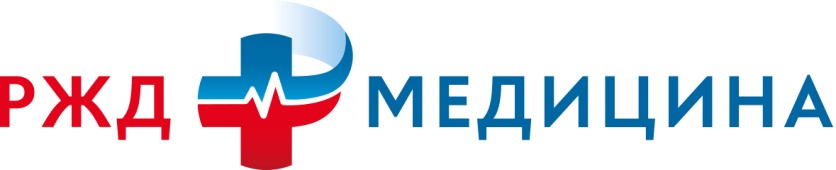 Частное  учреждение здравоохранения      «Больница «РЖД-Медицина»               города Волхов»187401, Ленинградская область, г. Волхов, ул. Воронежская д, 1       Тел./факс: (813) 63-722-27         www.ob-volhovstroy.ru   ИНН47020566989 КПП470201001ОГРН1044700531050 ОКПО01109176УТВЕРЖДАЮ:председатель комиссии ЧУЗ «РЖД-Медицина»г. Волхов»   ______________ Р.В.Марковиченко№п/пПараметры процедуры закупкиУсловия проводимой закупки1231.Способ закупкиЗапрос котировок.Процедура закупки проводится в соответствии с требованиями Положения о закупке товаров, работ и услуг для нужд негосударственных учреждений здравоохранения ОАО «РЖД» от 05 марта 2021г. № ЦДЗ-18, размещенного на сайте заказчика, размещенного на сайте заказчика www.ob-volhovstroy.ru  2.ЗаказчикЧУЗ  «РЖД-Медицина» г. Волхов187401, Ленинградская обл., г. Волхов, ул. Воронежская, д.1.Тел. (813-63) 7-22-27 (приемная), (813-63) 6-28-44 (экономический отдел).E-mail: nuz.ob.volhov@bk.ru3.Предмет процедуры закупкиПоставка реактивов и расходных материалов для клинико-диагностической лаборатории стационара  и поликлиники №1 на ст. Волховстрой  ЧУЗ «РЖД-Медицина» для проведения лабораторных исследований методом ИФА на май, июнь  2021г.4.Место поставки товара, выполнения работ, оказания услуг187401, Ленинградская обл., г. Волхов, ул. Воронежская, д.1. 5.Почтовый/электронный адрес для направления заявки (коммерческого предложения)E-mail: nuz.ob.volhov@bk.ru6.Начальная (максимальная) ценаРасчет начальной (максимальной) цены представлен в приложении: 193 713,33 рублей – ОМС216 433,33 рублей - ПДФорма расчета НМЦ (по каждой единице продукции)  с НДС.7.Источник финансированияДенежные средства по территориальной программе государственных гарантий ОМС и доходов от предпринимательской деятельности учреждения8.Срок подачи заявокДата начала подачи заявок – с момента опубликования извещения и документации на сайте «26» мая  2021гДата окончания срока подачи заявок – не ранее «04» июня 2021г в 10:00 часов по московскому времени (приемная главного врача)9.Место и дата вскрытия заявокВскрытие заявок осуществляется по истечении срока подачи заявок  не ранее «04» июня 2021г в 11:00 часов московского времени по адресу: 187401, Ленинградская обл., г. Волхов, ул. Воронежская, д.1 (приемная главного врача)10.Место и дата рассмотрения предложений участников закупки и подведения итогов закупкиРассмотрение заявок осуществляется не ранее «04» июня 2021г в 11:30 часов по московскому времени по адресу:187401, Ленинградская обл., г. Волхов, ул. Воронежская, д.1 (приемная главного врача)11. Публикация протокола вскрытия конвертовНе позднее 3-х дней с даты подписания протокола вскрытия конвертов  на сайте Учреждения: www.ob-volhovstroy.ru  12. Требования к участникам Закупки в запросе котировок:1) Соответствие требованиям, установленным в соответствии с законодательством Российской Федерации к лицам, осуществляющим поставку товара, выполнение работы, оказание услуги, являющихся предметом договора;2) непроведение ликвидации участника закупки − юридического лица и отсутствие решения арбитражного суда о признании участника закупки - юридического лица или индивидуального предпринимателя несостоятельным (банкротом) и об открытии конкурсного производства;3) неприостановление деятельности участника закупки в порядке, установленном Кодексом Российской Федерации об административных правонарушениях, на дату подачи заявки на участие в закупке;4) отсутствие у участника закупки недоимки по налогам, сборам, задолженности по иным обязательным платежам в бюджеты бюджетной системы Российской Федерации (за исключением сумм, на которые предоставлены отсрочка, рассрочка, инвестиционный налоговый кредит в соответствии с законодательством Российской Федерации о налогах и сборах, которые реструктурированы в соответствии с законодательством Российской Федерации, по которым имеется вступившее в законную силу решение суда о признании обязанности заявителя по уплате этих сумм исполненной или которые признаны безнадежными к взысканию в соответствии с законодательством Российской Федерации о налогах и сборах). Участник закупки считается соответствующим установленному требованию в случае, если им в установленном порядке подано заявление об обжаловании указанных недоимки, задолженности и решение по такому заявлению на дату рассмотрения заявки на участие в определении поставщика (подрядчика, исполнителя) не принято;5) отсутствие у участника закупки − физического лица либо у руководителя, членов коллегиального исполнительного органа или главного бухгалтера юридического лица − участника закупки судимости за преступления в сфере экономики (за исключением лиц, у которых такая судимость погашена или снята), а также неприменение в отношении указанных физических лиц наказания в виде лишения права занимать определенные должности или заниматься определенной деятельностью, которые связаны с поставкой товара, выполнением работы, оказанием услуги, являющихся объектом осуществляемой закупки, и административного наказания в виде дисквалификации;6) отсутствие между участником закупки и заказчиком или организатором процедуры закупки конфликта интересов, под которым понимаются случаи, при которых руководитель заказчика и/или организатора процедуры закупки, член комиссии, лицо, ответственное за организацию конкурентной процедуры, состоят в браке с физическими лицами, являющимися выгодоприобретателями, единоличным исполнительным органом хозяйственного общества (директором, генеральным директором, управляющим, президентом и другими), членами коллегиального исполнительного органа хозяйственного общества, руководителем (директором, генеральным директором) учреждения или унитарного предприятия либо иными органами управления юридических лиц - участников закупки, с физическими лицами, в том числе зарегистрированными в качестве индивидуального предпринимателя, - участниками закупки либо являются близкими родственниками (родственниками по прямой восходящей и нисходящей линии (родителями и детьми, дедушкой, бабушкой и внуками), полнородными и неполнородными (имеющими общих отца или мать) братьями и сестрами), усыновителями или усыновленными указанных физических лиц. Под выгодоприобретателями в данном случае понимаются физические лица, владеющие напрямую или косвенно (через юридическое лицо или через несколько юридических лиц) более чем десятью процентами голосующих акций хозяйственного общества либо долей, превышающей десять процентов в уставном капитале хозяйственного общества;7) Отсутствие информации об участнике закупки в реестре недобросовестных поставщиков, предусмотренном статьей 5 Федерального закона «О закупках товаров, работ, услуг отдельными видами юридических лиц», и (или) в реестре недобросовестных поставщиков, предусмотренном Федеральным законом «О контрактной системе в сфере закупок товаров, работ, услуг для обеспечения государственных и муниципальных нужд».13. Перечень документов, представляемых участниками закупки в составе заявки Участник закупки направляет в адрес заказчика или организатора процедуры  оригиналы котировочных заявок в запечатанных конвертах (по форме приложение №2), с предоставлением полного пакета документов (заявка, техническое задание, анкета и спецификация), так же оригиналы или заверенные копии документов подтверждающие сведения, указанные в анкете, а именно:-учредительные документы с учетом внесенных в них изменений;- свидетельства о государственной регистрации учредительных документов и внесенных в них изменений;-свидетельства о постановке  на учет в налоговом органе;- выписка из единого государственного реестра юридических лиц, выданная регистрирующим органом не ранее чем за один месяц до предоставления документов;- документы, подтверждающие полномочия лица на подписания договора, оформленные надлежащим образом; заверенная копия доверенности, если договор подписывается не единоличным Исполнительным органом;- лицензия, если деятельность, которую осуществляет контрагент, подлежит лицензированию в соответствии с законодательством Российской Федерации;-информационная справка, содержащая сведения о владельцах контрагента, включая конечных бенефициаров, с приложением подтверждающих документов;-регистрационные удостоверения, сертификаты и декларации соответствия на предлагаемый Товар и другие соответствующие справки;- для физических лиц: паспорт и документы, подтверждающие профессиональные навыки для выполнения обязательств по договору (диплом. Сертификаты о получении дополнительного образования и повышения квалификации, трудовая книжка и иные документы), свидетельство о постановке на налоговый учет (при наличии), банковские реквизиты. 14.ПобедительЛучшей признается котировочная заявка, которая отвечает всем требованиям, установленным в запросе котировок, и содержит наиболее низкую цену товаров, работ и услуг. 15.Право отказа от проведения процедурыЗаказчик вправе отказаться от проведения запроса котировок в любое время, в том числе после подписания протокола по результатам закупки, не неся при этом никакой ответственности перед любыми физическими и юридическими лицами, которым такое действие может принести убытки.16.Разъяснения котировочной документацииВ ходе котировочных заявок Конкурсная комиссия Заказчика вправе потребовать от участников котировки разъяснения сведений, содержащихся в котировочных заявках. Ответ на запрос о разъяснении котировочной документации должен быть представлен в течение 2-х дней со дня поступления запроса, но не позднее срока окончания подачи котировочных заявок. Представленные разъяснения не должны изменить содержание заявки по существу.  Организатор процедуры закупки обязан опубликовать разъяснения на официальном сайте не позднее 3 дней со дня предоставления разъяснений. 17.Право участников закупки на разъясненияУчастник закупки вправе направить заказчику или организатору процедуры закупки письменный запрос на разъяснение документации о закупке в сроки, установленные в документации. Запрос от юридического лица оформляется на фирменном бланке участника закупки (при наличии), заверяется уполномоченным лицом участника закупки. Запрос может быть направлен посредством почтовой связи, факсимильной связи, курьерской доставки. Запрос не может быть направлен посредством электронной почты. Заказчик или организатор процедуры закупки обязан ответить на запрос. Запрос о разъяснении документации о закупке, полученный от участника позднее срока, установленного в документации о закупке, не подлежит рассмотрению. Заказчик или организатор процедуры закупки обязан опубликовать разъяснения на официальном сайте не позднее 3 дней со дня предоставления разъяснений. 18.Дата публикации и адреса сайтов в сети ИнтернетНастоящее извещение и документация размещены на официальном сайте www.ob-volhovstroy.ru  «26» мая 2021г.Все необходимые документы по проведению запроса котировок размещены в разделе «Тендеры».№, п/пНаименование товараОписание, технические характеристики.Дополнительные технические характеристики.Ед. изм.Кол-во1ВИЧ1/ВИЧ2 антигены/антитела ИВД, набор, иммуноферментный анализ (ИФА)Набор реагентов и других связанных с ними материалов, предназначенный для качественного и/или количественного определения антигенов и антител к вирусу иммунодефицита человека 1 и 2 (ВИЧ-1/ВИЧ-2) (human immunodeficiency virus 1 and 2 (HIV1/HIV2)) в клиническом образце методом иммуноферментного анализа (ИФА).Формат теста – не менее 96 определенийДля ручной постановки анализа и анализаторов открытого типа.Количество анализируемого образца  менее 100 мкл Минимальная определяемая концентрация ВИЧ 1 антигена (р24) – от 10 до 15 пг/мл Специфичность на случайной выборке доноров (не менее 5000 доноров) - выше 99,5%Специфичность при обследовании потенциально перекрёстно реактивных образцов сыворотки   – выше 98,5%Стабильность (срок хранения) рабочих растворов  конъюгатов - не менее 14 днейПромывка планшета (иммуносорбента) только промывочным растворомОбщее количество промывок не более 8Стабильность (срок  хранения) субстратной смеси  - не менее 6 часовГотовый к применению контрольный образец антигена ВИЧ-1 (не требующий дополнительного разведения)  - не менее 1,5 млВремя реакции, не более 2-х часов общего времени инкубации Наличие спектрофотометрической верификации этапов проведения анализа Срок годности тест-системы не менее 12 месяцев Наличие регистрационного удостоверения выданного Федеральной Службой по надзору в сфере Здравоохранения и социального развития – обязательно (указать номер РУ) Набор22ВИЧ 1 антигены ИВД, контрольный материалМатериал, используемый для подтверждения качества анализа, предназначенный для использования при качественном и/или количественном определении антигенов вируса иммунодефицита человека-1 (ВИЧ-1) (human immunodeficiency virus 1 (HIV1)) и антител к антигенам вируса иммунодефицита человека-1 (ВИЧ-1) в клиническом образце.Количество – не менее 24 флаконов.Для внутрилабораторного контроля.Лиофилизированная сыворотка, содержащая антиген  к р24ВИЧ-1Наличие программы для построения контрольных карт и автоматической обработки полученных результатовСрок годности тест-системы на момент поставки не менее 12 месяцев Наличие регистрационного удостоверения выданного Федеральной Службой по надзору в сфере Здравоохранения и социального развития – обязательно (указать номер РУ) Набор13ВИЧ 1 антитела ИВД, контрольный материалМатериал, используемый для подтверждения качества анализа, предназначенный для использования при качественном и/или количественном определении антител к вирусу иммунодефицита человека-1 (ВИЧ-1) (human immunodeficiency virus 1 (HIV1)) в клиническом образце.Количество – не менее 16 флаконов.Для внутрилабораторного контроля.Лиофилизированная сыворотка, содержащая антитела к ВИЧ-1Наличие программы для построения контрольных карт и автоматической обработки полученных результатовСрок годности тест-системы на момент поставки не менее 12 месяцевНаличие регистрационного удостоверения выданного Федеральной Службой по надзору в сфере Здравоохранения и социального развития – обязательно (указать номер РУ) Набор14ВИЧ 1 антитела ИВД, контрольный материалМатериал, используемый для подтверждения качества анализа, предназначенный для использования при качественном и/или количественном определении антител к вирусу иммунодефицита человека-1 (ВИЧ-1) (human immunodeficiency virus 1 (HIV1)) в клиническом образце.Количество – не менее 24 флаконов.Формат набора: лиофилизированные образцы сывороток во флаконахСрок годности тест-системы на момент поставки не менее 12 месяцевНаличие регистрационного удостоверения выданного Федеральной Службой по надзору в сфере Здравоохранения и социального развития – обязательно (указать номер РУ)Набор15ВИЧ 2 антитела ИВД, контрольный материалСтандартная панель сывороток, содержащих антитела к ВИЧ 2 типаКоличество – не менее 8 флаконовФормат набора: лиофилизированные образцы сывороток во флаконахСрок годности тест-системы на момент поставки не менее 12 месяцевНаличие регистрационного удостоверения выданного Федеральной Службой по надзору в сфере Здравоохранения и социального развития – обязательно (указать номер РУ)Набор16ВИЧ 1 антигены ИВД, контрольный материаМатериал, используемый для подтверждения качества анализа, предназначенный для использования при качественном и/или количественном определении антигенов вируса иммунодефицита человека-1 (ВИЧ-1) (human immunodeficiency virus 1 (HIV1)) в клиническом образце.Количество – не менее 10 флаконовСтандартная панель сывороток.Срок годности тест-системы на момент поставки не менее 12 месяцевНаличие регистрационного удостоверения выданного Федеральной Службой по надзору в сфере Здравоохранения и социального развития – обязательно (указать номер РУ)Набор17Стандартная панель сывороток, не содержащих антитела к ВИЧ–1,2 и антиген р24 ВИЧ–1Количество – не менее 20 флаконовФормат набора: лиофилизированные образцы сывороток во флаконахСрок годности тест-системы на момент поставки не менее 12 месяцевНаличие регистрационного удостоверения выданного Федеральной Службой по надзору в сфере Здравоохранения и социального развития – обязательно (указать номер РУ)Набор18Вирус гепатита В поверхностный антиген ИВД, набор, иммуноферментный анализ (ИФА)Набор реагентов и других связанных с ними материалов, предназначенный для качественного и/или количественного определения поверхностного антигена вируса гепатита В (Hepatitis B) в клиническом образце методом иммуноферментного анализа (ИФА).Формат теста – не менее 96 определений (стрипированный)Количество анализируемого образца – не более 100 мклВозможность ручной постановки и автоматической постановки на анализаторах открытого типа Чувствительность теста  - минимальная определяемая концентрация HBsAg – от 0,05 МЕ/мл до 0,1 МЕ/млСпецифичность теста при обследовании не менее 5000 образцов крови доноров – выше 99,8%Специфичность при обследовании потенциально перекрёстно реактивных образцов сыворотки   – выше 99,0%Время реакции не более 2-х часов общего времени инкубации Стабильность (срок хранения) приготовленных реагентов: конъюгата не менее 8 часов, субстратной смеси не менее 6 часов при комнатной температуреСтабильность (время хранения) рабочего раствора промывочного реагента – не менее 14 сутокКоличество промывок не более 5Цветовая кодировка реагентовНаличие спектрофотометрической верификации этапов проведения анализаСрок годности тест-системы на момент поставки не менее 12 месяцевНаличие регистрационного удостоверения выданного Федеральной Службой по надзору в сфере Здравоохранения и социального развития – обязательно (указать номер РУ)Набор29Вирус гепатита В поверхностный антиген ИВД, контрольный материалМатериал, используемый для подтверждения качества анализа, предназначенный для использования при качественном и/или количественном определении поверхностного антигена вируса гепатита B (Hepatitis B) в клиническом образцеКоличество – не менее 20 флаконовДля анализаторов открытого типа и ручной постановкиОбразец для внутрилабораторного контроля качества исследований на HBsAg.Наличие лиофилизированных образов сыворотки, содержащей HBsAg Наличие алгоритма для построения контрольных карт и автоматической обработки полученных результатовСрок годности тест-системы на момент поставки не менее 12 месяцевНаличие регистрационного удостоверения выданного Федеральной Службой по надзору в сфере Здравоохранения и социального развития – обязательно (указать номер РУ)Набор110Стандартный образец (СО) поверхностного антигена вируса гепатита В (HBsAg)Стандартный образец  для  оценки чувствительности иммуноферментных тест-систем выявляющих HBsAg Наличие образца сыворотки, содержащей HBsAg в известной концентрацииСрок годности тест-системы на момент поставки не менее 12 месяцевНаличие регистрационного удостоверения выданного Федеральной Службой по надзору в сфере Здравоохранения и социального развития – обязательно (указать номер РУ) Набор111Вирус гепатита С общие антитела ИВД, набор, иммуноферментный анализ (ИФА)Набор реагентов и других связанных с ними материалов, предназначенный для качественного и/или количественного определения общих антител к вирусу гепатита C (Hepatitis C) в клиническом образце методом иммуноферментного анализа (ИФА).Формат теста – не менее 96 определенийДля ручной постановки анализа и/или работы на анализаторах открытого типаКоличество анализируемого образца менее 100 мклДиагностическая чувствительность выше   99,5%Специфичность при обследовании контингента доноров (не менее 2 000 доноров) – выше 99,7%Специфичность при обследовании потенциально перекрёстно реактивных образцов сыворотки   – выше 99,0%Подтвержденная способность теста достоверно выявлять антитела ко всем известным генотипам вируса Время реакции, не более 2-х часов общего времени инкубации Стабильность (время хранения) рабочего раствора конъюгата не менее 8 часов, субстратной смеси  не менее 6 часов при  комнатной температуреСтабильность (время хранения) рабочего раствора промывочного реагента – не менее 14 сутокПостановка анализа без предварительной промывки планшета (иммуносорбента)Общее количество промывок не более 8Цветовая кодировка реагентовНаличие спектрофотометрической верификации этапов проведения анализаСрок годности тест-системы на момент поставки не менее 12 месяцевНаличие регистрационного удостоверения выданного Федеральной Службой по надзору в сфере Здравоохранения и социального развития – обязательно (указать номер РУ)Набор212Вирус гепатита С общие антитела ИВД, контрольный материал Материал, используемый для подтверждения качества анализа, предназначенный для использования при качественном и/или количественном определении общих антител к вирусу гепатита C (Hepatitis C) в клиническом образцеДля анализаторов открытого типа и ручной постановкиКоличество – не менее 24 флаконов.Наличие лиофилизированных образов сыворотки, содержащей антитела к вирусу гепатита С  Наличие алгоритма для построения контрольных карт и автоматической обработки полученных результатовСрок годности тест-системы на момент поставки не менее 12 месяцевНаличие регистрационного удостоверения выданного Федеральной Службой по надзору в сфере Здравоохранения и социального развития – обязательно (указать номер РУ) Набор113Стандартная панель сывороток, содержащих и не содержащих антитела к вирусу гепатита СФормат теста – не менее 24  анализовКоличество анализируемого образца не более 100 мкл Наличие положительных и отрицательных контрольных сыворотокСрок годности приготовленных реагентов не менее 8 часов;Наличие автоматизации протоколаСрок годности тест-системы на момент поставки не менее 12 месяцев. Наличие регистрационного удостоверения выданного Федеральной Службой по надзору в сфере Здравоохранения и социального развития – обязательно (указать номер РУ) Набор114Treponema pallidum антитела класса иммуноглобулин G (IgG)/IgM ИВД, набор, иммуноферментный анализ (ИФА)Набор реагентов и других связанных с ними материалов, предназначенный для качественного и/или количественного определения антител класса иммуноглобулин G (IgG) и иммуноглобулин M (IgM) к бактерии Treponema pallidum в клиническом образце методом иммуноферментного анализа (ИФА). Анализ предназначен для выявления бактериальной инфекции Treponema pallidum, связанной с сифилисом.Для анализаторов открытого типа и ручной постановкиФормат теста – не менее 96 определений (стрипированный)Специфичность при обследовании контингента доноров (не менее 5000 чел) – выше 99,5%Специфичность при обследовании потенциально перекрёстно реактивных образцов сыворотки   – выше 98,0%Срок годности тест-системы на момент поставки не менее 12 месяцевНаличие регистрационного удостоверения выданного Федеральной Службой по надзору в сфере Здравоохранения и социального развития – обязательно (указать номер РУ)Набор115Treponema pallidum общие антитела ИВД, контрольный материалМатериал, используемый для подтверждения качества анализа, предназначенный для использования при качественном и/или количественном определении общих антител к бактерии Treponema pallidum в клиническом образце.Количество – не менее 24 флаконов.Для анализаторов открытого типа и ручной постановкиЛиофилизированная сыворотка, содержащая антитела к  возбудителю сифилисаНаличие программы для построения контрольных карт и автоматической  обработки полученных результатовВремя хранения разведенного образца – не менее сутокСрок годности тест-системы на момент поставки не менее 12 месяцевНаличие регистрационного удостоверения выданного Федеральной Службой по надзору в сфере Здравоохранения и социального развития – обязательно (указать номер РУ)Набор116Тиреотропный гормон (ТТГ) ИВД, набор, иммуноферментный анализ (ИФА)Набор реагентов и других связанных с ними материалов, предназначенный для количественного определения тиреотропного гормона (ТТГ) (thyroid stimulating hormone, TSH) в клиническом образце с использованием метода иммуноферментного анализа (ИФА).Формат теста – не менее 96 определенийДля ручной постановки анализа и/или работы на анализаторах открытого типаПринцип метода: «сэндвич», одностадийный вариант. Режим инкубации – при комнатной температуре без встряхиванияОбъем сыворотки для исследования не более 100 мкл. Флаконы референсной сыворотки с концентрациями ТТГ в диапазоне не менее 0-32  мкМЕ/млЧувствительность  не более 0,078  мкМЕ/млСрок годности тест-системы на момент поставки не менее 12 месяцевНаличие регистрационного удостоверения выданного Федеральной Службой по надзору в сфере Здравоохранения и социального развития – обязательно (указать номер РУ)Набор217Общий тироксин (ТТ4) ИВД, набор, иммуноферментный анализ (ИФА)Набор реагентов и других связанных с ними материалов, предназначенный для количественного определения общего тироксина (total thyroxine, TT4) в клиническом образце, используя метод иммуноферментного анализа (ИФА).Формат теста – не менее 96 определенийДля анализаторов открытого типа и ручной постановкиЧувствительность не более  0,4мкг/длДиапазон измеряемых концентраций не менее 0 - 25 мкг/длСрок годности тест-системы на момент поставки не менее 12 месяцевНаличие регистрационного удостоверения выданного Федеральной Службой по надзору в сфере Здравоохранения и социального развития – обязательно (указать номер РУ)Набор218Свободный тироксин ИВД, набор, иммуноферментный анализ (ИФА)Набор реагентов и других связанных с ними материалов, предназначенный для количественного определения свободного тироксина (free thyroxine (FT4)) в клиническом образце методом иммуноферментного анализа (ИФА).Формат теста – не менее 96 определенийДля ручной постановки анализаПринцип метода: конкурентный анализ, одностадийный вариант.Режим инкубации – при комнатной температуре без встряхивания. Объем сыворотки для исследования не более 100 мкл. Чувствительность не более  0,08нг/дл.Диапазон измеряемых концентраций  не менее 0 – 7 нг/дл.Срок годности тест-системы на момент поставки не менее 12 месяцевНаличие регистрационного удостоверения выданного Федеральной Службой по надзору в сфере Здравоохранения и социального развития – обязательно (указать номер РУ)Набор119Набор реагентов для выявления антител класса G к коронавирусу SARS-CoV-2 (COVID-19) методом иммуноферментного анализаДля клинической лабораторной диагностики коронавирусной инфекции (COVID-19) и определения титра специфических антител класса G.Формат теста – не менее 96 определенийДля анализаторов открытого типа и ручной постановки анализаКоличество анализируемого образца не более 10 мкл Рабочее разведение исследуемого образца Не менее 1:100Диагностическая чувствительность теста не менее 100%Специфичность при обследовании контингента доноров выше 98,0Специфичность  при обследовании образцов, полученных от пациентов с различными патологиями, вирусными или бактериальными инфекциями и измененным иммунным статусом, не связанными с вирусом COVID-19 выше 98,0 Проведение инкубаций с исследуемыми образцами и  коньюгатом 37С без встряхиванияСуммарное время инкубаций не более  120 минНаличие таблицы расчета титра антител по коэффициенту позитивности  Общее количество промывок Не более 8Срок годности тест-системы на момент поставки не менее 12 месяцевНаличие регистрационного удостоверения выданного Федеральной Службой по надзору в сфере Здравоохранения и социального развития – обязательно (указать номер РУ)Набор120Набор реагентов для выявления антител класса М к коронавирусу SARS-CoV-2 (COVID-19) методом иммуноферментного анализаДля выявления антител класса M  к SARS-CoV-2, вызывающему  коронавирусную инфекцию COVID-19, в сыворотке или плазме крови человека методом иммуноферментного анализа (ИФА).  Количество выполняемых тестов   ≥96                                          Назначение - для ручной постановки анализа и анализаторов открытого  типа.   Количество анализируемого образца не более 10 мклДиагностическая чувствительность теста не менее 100%Специфичность при обследовании контингента доноров выше 98,0%Специфичность  при обследовании образцов, полученных от пациентов с различными патологиями, вирусными или бактериальными инфекциями и измененным иммунным статусом, не связанными с вирусом COVID-19  выше 98,0%Проведение инкубаций с исследуемыми образцами и  коньюгатом 37С без встряхиванияСуммарное время инкубаций не более 120 минОбщее количество промывок не более 8Срок годности тест-системы на момент поставки не менее 12 месяцевНаличие регистрационного удостоверения выданного Федеральной Службой по надзору в сфере Здравоохранения и социального развития – обязательно (указать номер РУ) Набор121ДозаторКоличество каналов Не менее 8 Диапазон дозирования   10-100 мклНаличие регистрационного удостоверения выданного Федеральной Службой по надзору в сфере Здравоохранения и социального развития – обязательно (указать номер РУ)шт122ДозаторДозатор объемовКоличество каналов Не менее 8 Диапазон дозирования  1-10 мклНаличие регистрационного удостоверения выданного Федеральной Службой по надзору в сфере Здравоохранения и социального развития – обязательно (указать номер РУ)шт123ДозаторДозатор объемов Количество каналов Не более 1 Диапазон дозирования 10-100 мклНаличие регистрационного удостоверения выданного Федеральной Службой по надзору в сфере Здравоохранения и социального развития – обязательно (указать номер РУ)шт124ДозаторДозатор объемов Количество каналов Не более 1 Диапазон дозирования 0,5-10 мклНаличие регистрационного удостоверения выданного Федеральной Службой по надзору в сфере Здравоохранения и социального развития – обязательно (указать номер РУ)шт125ШтативШтатив для дозаторовНе более чем на 3 места  Наличие регистрационного удостоверения выданного Федеральной Службой по надзору в сфере Здравоохранения и социального развития – обязательно (указать номер РУ)шт226НаконечникНаконечник для дозаторов универсальныйНе менее 1000 шт в упНа объем не более 10 мкл Наличие регистрационного удостоверения выданного Федеральной Службой по надзору в сфере Здравоохранения и социального развития – обязательно (указать номер РУ)Упаковка227НаконечникНаконечник для дозаторов универсальныйНе менее 1000 шт в упаковкеНа объем  300 мкл Наличие регистрационного удостоверения выданного Федеральной Службой по надзору в сфере Здравоохранения и социального развития – обязательно (указать номер РУ)Упаковка228ШтативШтатив для НаконечниковДля не менее 300 шт Не менее 96 штук в штативе Объемом не менее 5 мкл Размером не менее 52 ммНаличие регистрационного удостоверения выданного Федеральной Службой по надзору в сфере Здравоохранения и социального развития – обязательно (указать номер РУ)штатив229ШтативШтатив для Наконечников Объемом от 0.2 до 10 мклНе менее 960 шт в штативНаличие регистрационного удостоверения выданного Федеральной Службой по надзору в сфере Здравоохранения и социального развития – обязательно (указать номер РУ)штатив230НаконечникиНаконечники универсальныеОбъем не более 10 мкл Не менее 96 штук в штативе Наличие регистрационного удостоверения выданного Федеральной Службой по надзору в сфере Здравоохранения и социального развития – обязательно (указать номер РУ)штатив231НаконечникиНаконечники универсальные Обемом не более 200 мклНаличие фаскиНе менее 480 шт в штативеНаличие регистрационного удостоверения выданного Федеральной Службой по надзору в сфере Здравоохранения и социального развития – обязательно (указать номер РУ)штатив232ПланшетыПланшеты Не менее 96-лунокОбъемом не более 404 мклНе менее 50 шт в упаковке.Наличие регистрационного удостоверения выданного Федеральной Службой по надзору в сфере Здравоохранения и социального развития – обязательно (указать номер РУ)уп133ВанночкаВанночка для реактивовНе менее 8 каналовОбъемом не более 7 млшт2034ВанночкаВанночка для реактивов Объемом не более 60 мл Не менее 5 шт у упаковкеНаличие регистрационного удостоверения выданного Федеральной Службой по надзору в сфере Здравоохранения и социального развития – обязательно (указать номер РУ)уп535ВанночкаВанночка для реактивов Объемом не более 30 млНе менее 15 шт у упаковкеНаличие регистрационного удостоверения выданного Федеральной Службой по надзору в сфере Здравоохранения и социального развития – обязательно (указать номер РУ)уп236МикропробиркиМикропробиркиОбъемом не более 1,5 млНаличие крышкиВ упаковке не менее 1000 штНаличие регистрационного удостоверения выданного Федеральной Службой по надзору в сфере Здравоохранения и социального развития – обязательно (указать номер РУ)уп137Штатив Штатив для микропробирокДля объемов от  0,5 мл Наличие второй стороныНаличие регистрационного удостоверения выданного Федеральной Службой по надзору в сфере Здравоохранения и социального развития – обязательно (указать номер РУ)шт2№ п/пНаименованиеЕд.
изм.Кол-во,   шт.Цена за ед. безНДС, руб.НДС,%Цена за ед. с НДС, руб.Сумма НДС, руб.Стоимость вкл. НДС, руб.1ИТОГО:ИТОГО:ИТОГО:ИТОГО:ИТОГО:ИТОГО:ИТОГО:1.Полное и сокращенное наименования организации и ее организационно-правовая форма (на основании Учредительных документов установленной формы (устав, положение, учредительный договор), свидетельства о государственной регистрации, свидетельства о внесении записи в единый государственный реестр юридических лиц)  Ф.И.О. участника размещения заказа – физического лица2.Регистрационные данные: Дата, место и орган регистрации юридического лица, регистрации физического лица в качестве индивидуального предпринимателя (на основании Свидетельства о государственной регистрации)Паспортные данные для участника размещения заказа – физического лица 3. 3.1. Номер и почтовый адрес Инспекции Федеральной налоговой службы, в которой участник размещения заказа зарегистрирован в качестве налогоплательщика 3.2.ИНН, КПП, ОГРН, ОКПО участника размещения заказаИНН  КПП ОГРН ОКПО  4. Юридический адрес/место жительства участника размещения заказаСтрана                      Россия 4. Юридический адрес/место жительства участника размещения заказаАдрес: 5.  Почтовый адрес участника размещения заказаСтрана                       Россия5.  Почтовый адрес участника размещения заказаАдрес:  5.  Почтовый адрес участника размещения заказаТелефон: 5.  Почтовый адрес участника размещения заказаФакс: 6.Банковские реквизиты (может быть несколько):6.1. Наименование обслуживающего банка6.2. Расчетный счет6.3. Корреспондентский счет6.4. Код БИК7.Сведения о выданных участнику размещения заказа лицензиях, необходимых для выполнения обязательств по контракту (указывается лицензируемый вид деятельности, реквизиты действующей лицензии, наименование территории на которой действует лицензия)Приложение №3к заявке участникаот "___"__________2021_г. №___________Приложение №3к заявке участникаот "___"__________2021_г. №___________Приложение №3к заявке участникаот "___"__________2021_г. №___________СпецификацияСпецификацияСпецификацияСпецификацияСпецификацияСпецификация            Итого общая стоимость согласно настоящей спецификации составляет: ___________ (_____________________) руб. ___ коп., включая НДС ___% в размере: _______________ (______________________) руб. ____ коп.            Итого общая стоимость согласно настоящей спецификации составляет: ___________ (_____________________) руб. ___ коп., включая НДС ___% в размере: _______________ (______________________) руб. ____ коп.            Итого общая стоимость согласно настоящей спецификации составляет: ___________ (_____________________) руб. ___ коп., включая НДС ___% в размере: _______________ (______________________) руб. ____ коп.            Итого общая стоимость согласно настоящей спецификации составляет: ___________ (_____________________) руб. ___ коп., включая НДС ___% в размере: _______________ (______________________) руб. ____ коп.            Итого общая стоимость согласно настоящей спецификации составляет: ___________ (_____________________) руб. ___ коп., включая НДС ___% в размере: _______________ (______________________) руб. ____ коп.            Итого общая стоимость согласно настоящей спецификации составляет: ___________ (_____________________) руб. ___ коп., включая НДС ___% в размере: _______________ (______________________) руб. ____ коп.Покупатель:Место нахождения: ИНН:КПП:ОГРН:К/С:Банк:БИК: Р/С: Электронная почта: Поставщик:Место нахождения: ИНН:КПП:ОГРН:К/С:Банк:БИК: Р/С: Электронная почта: _______________/____________/___________________/ __________/№ п/пНаименование ТовараЕд.
изм.Кол-во   Дата поставкиВремячас/минСтоимость включая НДС, руб./ НДС не облагается123ИТОГО:ИТОГО:ИТОГО:ИТОГО:ИТОГО:№ п/пСумма платежа руб., в т.ч. НДС __% / НДС не облагаетсяСрок оплаты1._______________  /_____________/                 _____________ / _____________ /